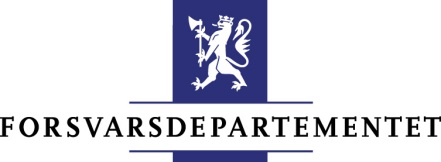 ForsvarsdepartementetPostboks 8126 DepN-0032 Oslopostmottak@fd.dep.noSøknad om drifts- og aktivitetsstøtteOver forsvarsbudsjettet kap. 1719Søknadsfrist 8. april1. Om søker1. Om søker1. Om søker1. Om søker1.1 Navn og forkortelse for navn1.1 Navn og forkortelse for navn1.1 Navn og forkortelse for navn1.1 Navn og forkortelse for navn1.2 Adresse1.3 Postnummer1.4 Sted1.5 Land1.6 Kontaktperson1.7 Telefon1.8 Telefaks1.9 E-postadresse1.10 Organisasjonsnummer1.11 Ant. medlemmer1.12 Ant. årsverk1.13 Webadresse1.14 Søknadssum drift1.15 Søknadssum aktivitet1.15 Søknadssum aktivitet1.16 Total søknadssum2. Om organisasjonen2. Om organisasjonen2. Om organisasjonen2. Om organisasjonen2.1 Overordnet virksomhetsområde og mål2.1 Overordnet virksomhetsområde og mål2.1 Overordnet virksomhetsområde og mål2.1 Overordnet virksomhetsområde og mål2.2 Målgrupper2.2 Målgrupper2.2 Målgrupper2.2 Målgrupper2.3 Organisasjonens totale økonomiske grunnlagSpesifiseringMedlemskontingent☐ Ja☐ NeiAnnen offentlig støtte☐ Ja☐ NeiAndre finansieringskilder☐ Ja☐ NeiAndre inntekter☐ Ja☐ Nei2.4 Mål for foregående regnskapsår2.4 Mål for foregående regnskapsår2.4 Mål for foregående regnskapsår2.4 Mål for foregående regnskapsår2.5 Oppfylte mål og milepæler for foregående regnskapsår med kort evaluering (drift og aktivitet)2.5 Oppfylte mål og milepæler for foregående regnskapsår med kort evaluering (drift og aktivitet)2.5 Oppfylte mål og milepæler for foregående regnskapsår med kort evaluering (drift og aktivitet)2.5 Oppfylte mål og milepæler for foregående regnskapsår med kort evaluering (drift og aktivitet)2.6 Planlagt virksomhet for søknadsåret2.6 Planlagt virksomhet for søknadsåret2.6 Planlagt virksomhet for søknadsåret2.6 Planlagt virksomhet for søknadsåret2.7 Ytterligere relevante opplysninger2.7 Ytterligere relevante opplysninger2.7 Ytterligere relevante opplysninger2.7 Ytterligere relevante opplysninger2.8 Totalt budsjett2.8 Totalt budsjett2.8 Totalt budsjett2.8 Totalt budsjett3. Driftsstøtte3. Driftsstøtte3.1 Budsjett3.1 Budsjett3.2 Informasjon om evt. øvrig finansiering av driften i form av egenandel og bidrag fra andre aktører3.2 Informasjon om evt. øvrig finansiering av driften i form av egenandel og bidrag fra andre aktører3.3 Total søknadssum for driftsstøtte,-4. Aktivitetsstøtte4. Aktivitetsstøtte4. Aktivitetsstøtte4.1 Kort oversikt over organisasjonens planer og publikasjoner i prioritert rekkefølge4.1 Kort oversikt over organisasjonens planer og publikasjoner i prioritert rekkefølge4.1 Kort oversikt over organisasjonens planer og publikasjoner i prioritert rekkefølge4.2 Oversikt over aktivitetene (Bruk eget skjema for detaljert beskrivelse per aktivitet)4.2 Oversikt over aktivitetene (Bruk eget skjema for detaljert beskrivelse per aktivitet)4.2 Oversikt over aktivitetene (Bruk eget skjema for detaljert beskrivelse per aktivitet)VedleggNavn på aktivitetSøknadssum,-,-,-,-,-,-4.3 	Total søknadssum for aktivitetsstøtte,-5. Tilleggsopplysninger6. Vedlegg6. Vedlegg6. Vedlegg6. VedleggVedlagtNummerVedleggEttersendes☐Vedtekter☐☐Årsrapport for siste arbeidsår☐☐Revisorattester☐☐Regnskap☐☐Detaljert beskrivelse av aktivitetene☐☐☐☐☐☐☐☐☐7. Dato og bekreftelse7. Dato og bekreftelseRevisorattester, regnskap og årsrapport for foregående regnskapsår er vedlagt, eventuelt ettersendes så snart som muligRevisorattester, regnskap og årsrapport for foregående regnskapsår er vedlagt, eventuelt ettersendes så snart som muligSted og datoNavn og underskriftDetaljert beskrivelse av aktivitetVedlegg til Søknad om drifts- og aktivitetsstøtteVedleggsnummer4.2 Detaljert beskrivelse av aktivitet4.2 Detaljert beskrivelse av aktivitet4.2.1 Beskrivelse av aktiviteten4.2.1 Beskrivelse av aktiviteten4.2.2 Målgruppe for aktiviteten4.2.2 Målgruppe for aktiviteten4.2.3 Målbeskrivelse4.2.3 Målbeskrivelse4.2.4 Tidsplan og planlagt gjennomføring – eventuelt om dette er “fast virksomhet”4.2.4 Tidsplan og planlagt gjennomføring – eventuelt om dette er “fast virksomhet”4.2.5 Eventuelle samarbeidspartnere og hva det samarbeides om4.2.5 Eventuelle samarbeidspartnere og hva det samarbeides om4.2.6 Beskrivelse av aktiviteten4.2.6 Beskrivelse av aktiviteten4.2.7 Budsjett4.2.7 Budsjett4.2.8 Frivillig innsats4.2.8 Frivillig innsats4.2.9 Søknadssum4.2.9 SøknadssumVeiledning til utfylling av 
Søknad om drifts- og aktivitetsstøttePunktForklaring1.1Søkerens fulle navn og eventuell forkortelse.1.2 - 1.5Søkerens postadresse.1.6Søkerens primære kontaktperson.1.7Kontaktpersonens telefonnummer eller søkerens sentralbord.1.8Kontaktpersonens telefaksnummer eller søkerens felles telefaks.1.9Kontaktpersonens e-postadresse.1.10Søkerens organisasjonsnummer registrert i Brønnøysundregistrene.1.11Antall medlemmer i organisasjonen inklusive eventuelle støtteorganisasjoner.1.12Antall faste årsverk i organisasjonen.1.13Søkerens webadresse.1.14Samlet søknadssum for drift. Samme sum som punkt 3.3.1.15Samlet søknadssum for aktiviteter. Samme sum som punkt 4.3.1.16Søknadens totalbeløp. Summen av punkt 3.3 og 4.3.2.12.22.32.42.52.62.72.82.93.13.23.34.14.2Vedleggsnummer, navn på aktivitet og søknadssum per aktivitet for alle aktuelle aktiviteter det søkes om støtte til.4.2.14.2.24.2.34.2.44.2.54.2.64.2.74.2.84.2.94.3Sum av alle aktiviteter beskrevet i punkt 4.2.5Eventuelle tilleggsopplysninger som kan ha innvirkning på behandlingen av søknaden.6Oversikt over alle vedlegg til søknaden og eventuell ettersendelse av manglende vedlegg.7Søkerens bekreftelse.